Es gilt das gesprochene Wort3. Sitzung der Bezirksverordnetenversammlung Tempelhof-Schöneberg von Berlin am 15.12.2021Antwort auf die mündliche Anfrage Nr. 15 des BV Martin RutschMaßnahmen auf dem Friedhof Priesterweg1. FrageWarum wurden im Rahmen der Einebnung von abgelaufenen Grabstellen auf dem Friedhof Priesterweg weiträumig Gehölze entfernt, in Folge derer die Krautschicht entfernt worden ist?Antwort auf 1. FrageIm Zuge der Grabeinebnung von rund 900 abgelaufenen Gräbern wurde jeweils die Grabbepflanzung, der Grabstein inkl. Einfassung und Fundament entfernt. 
Gleichzeitig erfolgte die Rodung von alten und vergreisten Sträuchern sowie Koniferen, die  aufgrund ihres schlechten Erhaltungszustandes als nicht erhaltungswürdig eingestuft wurden. 
Grundsätzlich ist die oberste Prämisse des Fachbereich Grünflächen bei jeder Grabeinebnung, dass die Eingriffe in Flora und Fauna so gering wie möglich gehalten werden. Jedoch ist dies in einigen Fällen durch eingewachsene Fundamente nicht möglich. 2. FrageWas wird das Bezirksamt machen, um die entstandenen Schäden auszugleichen?Antwort auf 2. FrageZur Förderung und Steigerung der Biodiversität hinsichtlich der Flora und Fauna werden demnächst auf dem Friedhof Priesterweg rund 620 Wildsträucher durch die eigenen Gärtnerauszubildenden des Fachbereich Grünflächen des Straßen- und Grünflächenamtes gepflanzt.  1. NachfrageWie hoch waren die Kosten der Maßnahme?Antwort auf die 1. NachfrageDie Grabeinebnungen auf dem Friedhof Priesterweg haben rund 23.200 € gekostet.2. NachfrageWelche langfristigen Pläne hat das Bezirksamt mit der Fläche des Friedhofs?Antwort auf die 2. NachfrageDie Frage kann noch nicht beantwortet werden. Die Ruhezeit für den geschlossenen Friedhof Priesterweg läuft erst 2034 ab. Bezirksstadträtin Saskia EllenbeckBezirksamt Tempelhof-Schöneberg von BerlinAbteilung für Ordnung, Straßen, Grünflächen, Umwelt und Naturschutz 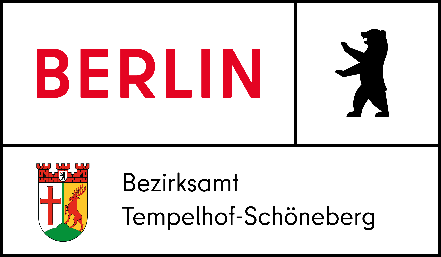 